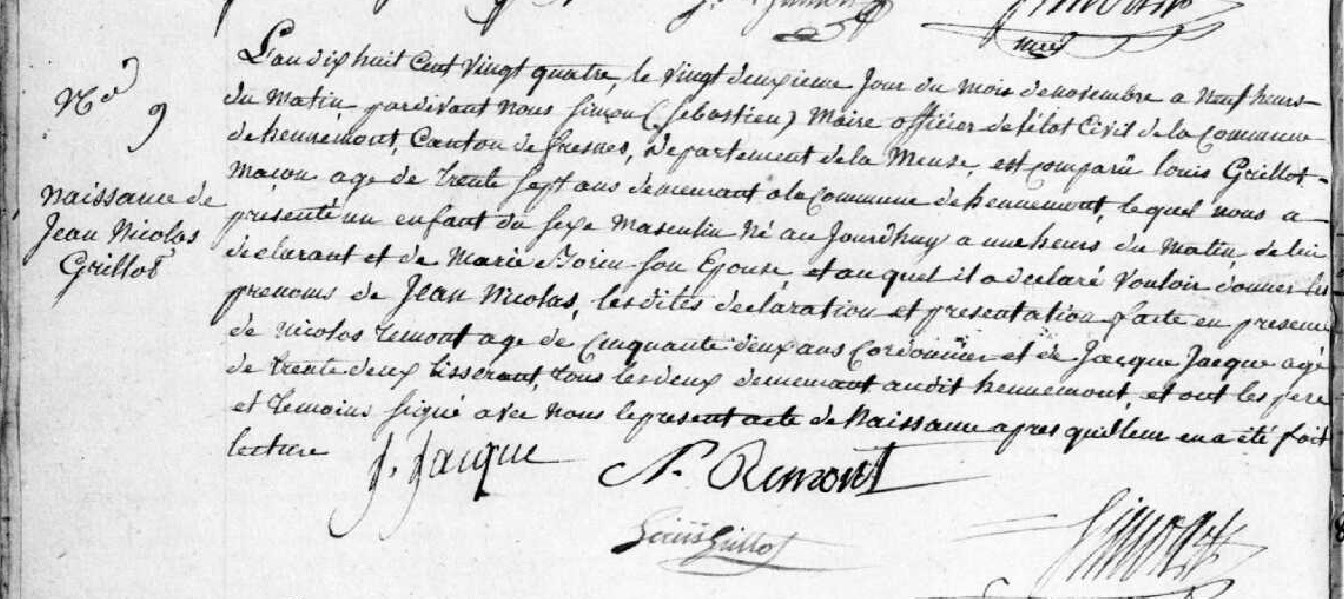 Birth Record of Jean Nicolas Grillot, son of Louis Grillot and Marie BorinSource: http://archives.meuse.frEtat Civil	Hennemont  2 E 250 (6)1823-1832  Births, Marriages, DeathsImage 23/213